UNIVERSIDADE DO ESTADO DO PARÁ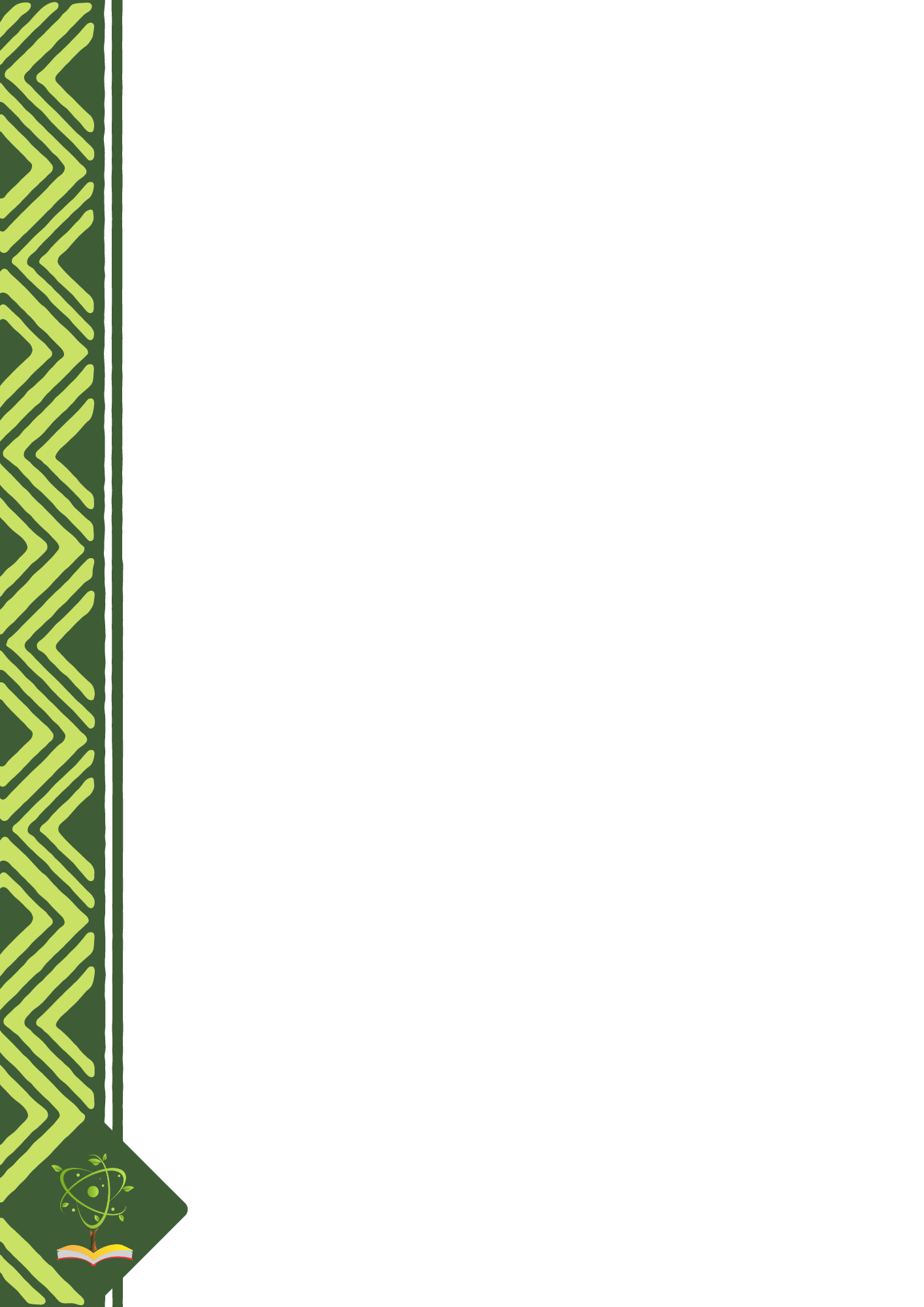 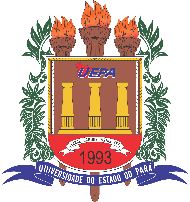 CENTRO DE CIÊNCIAS SOCIAIS E EDUCAÇÃO PROGRAMA DE PÓS-GRADUAÇÃO EM EDUCAÇÃO EENSINO DE CIÊNCIAS NA AMAZÔNIAAS INFORMAÇÕES EM VERMELHO SÃO APENAS PARA ORIENTAÇÃO.FAVOR RETIRÁ-LAS ANTES NA VERSÃO FINAL DO TEXTO.Recomenda-se a leitura da Instrução Normativa PPGEECA nº 03/2020 – PPGEECA/UEPA, que estabelece os critérios sobre a dissertação e produto/processo educativo de mestrado do Programa de Pós-Graduação em Educação e Ensino de Ciências na Amazônia.NOME MESTRANDO(A)(Caixa alta, Times New Roman; tamanho 14; sem negrito)TÍTULO DA DISSERTAÇÃO(Caixa alta, Times New Roman; tamanho 14; negrito).(Times New Roman; tamanho 12; sem negrito)Belém - PAAno de defesaNOME MESTRANDO(A)(Caixa alta, Times New Roman, tamanho 14; sem negrito)TÍTULO DA DISSERTAÇÃO(Caixa alta, Times New Roman, tamanho 14; negrito)Dissertação de mestrado e Produto/Processo Educacional apresentados ao Programa de Pós-Graduação em Educação e Ensino de Ciências na Amazônia da Universidade do Estado do Pará, como parte dos requisitos para obtenção do título de Mestre em Educação e Ensino de Ciências, sob orientação Prof(a). Dr(a). xxxx. Área de concentração: Ensino, Aprendizagem e Formação de Professores de Ciências na Amazônia.Linha de pesquisa: xxxxxxxxxxxxxxxxxxxxxxxxxxxx(Times New Roman; tamanho 12; sem negrito)Belém - PAAno de defesaNOME MESTRANDO(Caixa alta, Times New Roman, tamanho 14; sem negrito)TÍTULO DA DISSERTAÇÃO(Caixa alta, Times New Roman, tamanho 14; negrito)Dissertação de mestrado e Produto/Processo Educacional apresentados ao Programa de Pós-Graduação em Educação e Ensino de Ciências na Amazônia da Universidade do Estado do Pará, como parte dos requisitos para obtenção do título de Mestre em Educação e Ensino de Ciências, sob orientação Prof(a). Dr(a). xxxx. Área de concentração: Ensino, Aprendizagem e Formação de Professores de Ciências na Amazônia.Linha de pesquisa: xxxxxxxxxxxxxxxxxxxxxxxxxxxxBANCA EXAMINADORA (Caixa alta Times New Roman, tamanho 12; negrito, alinhada à esquerda)Data da Aprovação: ___/___/______ (Times New Roman, tamanho 12; sem negrito, alinhada à esquerda)___________________________________________Prof(a). Dr(a) nome completo do orientador(a)Orientador(a) – Universidade do Estado do Pará - UEPAPrograma de Pós- graduação em Educação e Ensino de Ciências – PPGEECA__________________________________________Prof(a). Dr(a) nome completo do membro interno da mesma linha do mestrando(a)Membro Interno – Universidade do Estado do Pará - UEPAPrograma de Pós- graduação em Educação e Ensino de Ciências – PPGEECA___________________________________________Prof(a). Dr(a) nome completo do membro externo(Membro Externo – nome da IES - Sigla)Nome do Programa ou unidade que pertence. (Times New Roman; tamanho 12; sem negrito)Belém - PAAno de defesaDEDICATÓRIA (OPCIONAL) (Times New Roman, Tamanho 10, respectivamente; espaço entre linhas de 1,5 cm; alinhamento justificado com 7,5 cm de recuo da margem esquerda; citação em itálico; nome do autor entre parênteses e alinhado à direita)A dedicatória deve ser colocada no final da página. AGRADECIMENTOS (OPCIONAL) (Times New Roman; tamanho 14; centralizado; negrito; 0 pt antes; 18 pt depois; espaçamento entre linhas 1,5)Se há fonte de fomento relacionado ao projeto ou bolsa deve mencionar os devidos agradecimentos ao órgão. Inserir os agradecimentos institucionais e aos colaboradores como por exemplo o orientador, assim como as demais pessoas que você julgar que de alguma maneira ajudaram na realização do seu trabalho (Times New Roman; tamanho 12; justificado; 0 pt antes; 6 pt depois; espaçamento 1,5)EPÍGRAFE (OPCIONAL) O texto da Epígrafe é uma citação relativa ao tema do trabalho (fonte Times New Roman, Tamanho 10, espaço entre linhas de 1,5 cm; alinhamento justificado com 7,5 cm de recuo da margem esquerda; citação em itálico; nome do autor entre parênteses e alinhado à direita) (SOBRENOME do autor da epígrafe, ano)A epígrafe deve ser colocada no final da página. MEMORIAL DE FORMAÇÃO (Times New Roman; tamanho 14; centralizado; negrito; 0 pt antes; 18 pt depois; espaçamento entre linhas 1,5)O TEXTO DEVE SER REDIGIDO NA PRIMEIRA PESSOA DO SINGULAR.Descrever os aspectos mais significativos das suas trajetórias estudantil (ênfase na superior) e profissional, refletindo sobre conhecimentos adquiridos na sua formação durante seu período no PPGEECA, destacando experiências exitosas e produção acadêmica, bem como apresentar as perspectivas para sua vida profissional a partir desta formação adquirida. (seguir a formatação de fonte Times New Roman; tamanho 12; justificado; 0 pt antes; 12 pt depois; espaçamento entre linhas simples).Neste memorial procure dá resposta aos questionamentos:1) Por quais razões você escolheu o curso de mestrado profissional no PPGEECA/UEPA? 2) Você considera que o PPGEECA/UEPA contribuiu com a sua formação continuada visando impactar significativamente o processo ensino e aprendizagem no seu local de trabalho? Limite 4 laudas. RESUMO (Times New Roman; tamanho 14; centralizado; negrito; 0 pt antes; 18 pt depois; espaçamento entre linhas simples).SOBRENOME, Nome. Título do trabalho: subtítulo do trabalho. Ano. Número de Páginas. Dissertação (Mestrado em Educação e Ensino de Ciências na Amazônia), Universidade do Estado do Pará, Belém, Ano. Elaborar um resumo informativo de todo seu trabalho, em português. O resumo NÃO deverá ser redigido na primeira pessoa e deverá conter a apresentação do tema, problema, objetivo, metodologia, destaque apenas para os pontos principais dos resultados e conclusões do trabalho. Não deve conter citações. O texto do resumo deve ser digitado, em um único parágrafo, sem espaço de parágrafo. De acordo com a ABNT NBR 6028, o resumo deve ter de 150 a 500 palavras para trabalhos acadêmicos (teses, dissertações e outros). (seguir a formatação de fonte Times New Roman; tamanho 12; justificado; 0 pt antes; 12 pt depois; espaçamento entre linhas simples).No seu resumo deve ter menção ao título produto educacional, bem como alguns aspectos da sua elaboração, aplicação e avaliação a partir da pesquisa realizada. Palavras-chave: Produto Educacional*. Palavra-chave 2. Palavra-chave 3. Etc. (NÃO usar as mesmas palavras do título, podem ser palavras ou expressões, recomenda-se retirar termos de THESAURUS da área de educação (Times New Roman; tamanho 12; alinhamento justificado; 0 pt antes; 0 pt depois; espaçamento entre linhas simples; separar as palavras com ponto, as palavras não são negritadas)* “Produto Educacional” ou algo que remete ao seu PE (ex: cartilha, guia didático, etc.). ABSTRACT (Times New Roman; tamanho 14; centralizado; negrito; 0 pt antes; 18 pt depois; espaçamento entre linhas simples)SURNAME, FirstName MiddleName. Work title: work subtitle. Year. Number of pages p. Dissertation (Master of Science Education and Teaching in the Amazon), State University of Pará, Belém, Year.O resumo deve ser traduzido para o inglês, acompanhando o mesmo formato do resumo em português. Durante a produção do Abstract, recomenda-se evitar o uso de ferramentas de tradução online, se for o caso, recomenda-se passar por revisão de profissional especializado. (Fonte Times New Roman; tamanho 12; justificado; 0 pt antes; 12 pt depois; espaçamento entre linhas simples).    Keywords: Keyword 1. Keyword 2. Keyword 3. ETc.As palavras-chave devem ser traduzidas para o inglês (Times New Roman; tamanho 12; alinhamento justificado; 0 pt antes; 0 pt depois; espaçamento entre linhas simples; separar as palavras com ponto, as palavras não são negritadas)LISTA DE ILUSTRAÇÕES (Times New Roman; tamanho 14; centralizado; negrito; 0 pt antes; 18 pt depois; espaçamento entre linhas 1,5)Só deve fazer a lista de ilustrações com (desenhos, esquemas, fluxogramas, fotografias, gráficos, tabelas ou quadros) se a soma for igual ou superior a cinco. Quando esse número for inferior a cinco, a lista de ilustrações não é recomendável. Caso tenha muitas figuras, quadros, tabelas, etc pode fazer listas separadas (ABNT, 2011). Formatação: (Fonte Times New Roman; tamanho 12; justificado; 0 pt antes; 0 pt depois; espaçamento 1,5) LISTA DE ABREVIATURAS E SIGLAS (SE NECESSÁRIO) (Fonte Times New Roman; tamanho 14; centralizado; negrito; 0 pt antes; 18 pt depois; espaçamento entre linhas 1,5)Consiste na relação alfabética das abreviaturas e siglas utilizadas no texto, seguidas das palavras ou expressões correspondentes grafadas por extenso. Recomenda-se elaborar uma lista para abreviaturas e outra para siglas (ABNT, 2011). Formatação: (Fonte Times New Roman; tamanho 12; justificado; 0 pt antes; 0 pt depois; espaçamento 1,5)SUMÁRIO (De acordo com as normas da ABNT, nº 2003) (Fonte Times New Roman; tamanho 14; centralizado; negrito; 0 pt antes; 18 pt depois; espaçamento entre linhas 1,5)Observação: a sequência do sumário depende de como foi estruturado as seções e subseções no desenvolvimento do texto, abaixo, é só para exemplificar. 1 INTRODUÇÃO (seção primária com numeração: iniciar no início da página; caixa alta; Times New Roman; tamanho 14; centralizado; negrito; 0 pt antes; 6 pt depois; espaçamento 1,5)(OBSERVAÇÃO: A contagem das páginas, para efeito de numeração, deve começar a partir da primeira página do trabalho (folha de rosto). A capa não faz parte desta numeração. Os números das páginas só devem começar a aparecer na introdução. Na introdução espera-se que o mestrando possa apresentar o panorama das pesquisas sobre a temática em questão, a justificativa e relevância do estudo e do interesse sobre o tema investigado, a(s) questão(ões) central(is) e problematização da pesquisa, relevância em termos de pesquisa em ensino de ciências; a delimitação do estudo, objetivo geral e objetivo específicos.Evitar se alongar no referencial teórico, pois terá espaço para isso na próxima seção.  (Times New Roman; tamanho 12; justificado; 0 pt antes; 6 pt depois; espaçamento 1,5)Recomenda-se que a dissertação tenha a extensão de 60 a 120 páginas. 2 REFERENCIAL TEÓRICO (seção primária com numeração: iniciar no início da página; caixa alta; Times New Roman; tamanho 14; centralizado; negrito; 0 pt antes; 6 pt depois; espaçamento 1,5)Nesta seção apresentar discussão de literatura atual e relevante para o tema de dissertação de mestrado. (Times New Roman; tamanho 12; justificado; 0 pt antes; 6 pt depois; espaçamento 1,5).2.1 TÍTULO DE SEÇÃO SECUNDÁRIA (seção secundária: caixa alta; Times New Roman; tamanho 14; justificado; 12 pt antes; 6 pt depois; espaçamento 1,5)Texto.... (Formatação do texto: Times New Roman; tamanho 12; justificado; 0 pt antes; 6 pt depois; espaçamento 1,5) 2.1.1 Título de seção terciária (seção terciária: Times New Roman; tamanho 14; negrito; justificado; 12 pt antes; 6 pt depois; espaçamento 1,5)Texto... (Formatação do texto: Times New Roman; tamanho 12; justificado; 0 pt antes; 6 pt depois; espaçamento entre linhas 1,5)3 PROCEDIMENTOS METODOLÓGICOS OU METODOLOGIA [título a critério do orientador(a)/orientando(a)] (seção primária com numeração: iniciar no início da página; caixa alta; Times New Roman; tamanho 14; centralizado; negrito; 0 pt antes; 6 pt depois; espaçamento 1,5)Apresentar e justificar as opções metodológicas referentes ao delineamento metodológico da pesquisa com base em referencial teórico-metodológico para elaborar, desenvolver e avaliar o produto ou processo educacional. Bem como, questões éticas da pesquisa com informações sobre a aprovação em Comitê de Ética em Pesquisa (CEP), os instrumentos de coleta de dados, definição da metodologia a ser usada para a análise dos dados coletados. (Times New Roman; tamanho 12; justificado; 0 pt antes; 6 pt depois; espaçamento 1,5)4 RESULTADOS E DISCUSSÃO (seção primária com numeração: iniciar no início da página; caixa alta; Times New Roman; tamanho 14; centralizado; negrito; 0 pt antes; 6 pt depois; espaçamento 1,5)Nesta seção apresentar os dados, seguidos de reflexão e discussão dos resultados da pesquisa coerentes com os objetivos e da elaboração/aplicação do PE à luz do referencial teórico. Estabelecer diálogo entre os dados coletados / analisados e as teorias e autores apresentados no capítulo do referencial teórico. (Times New Roman; tamanho 12; justificado; 0 pt antes; 6 pt depois; espaçamento 1,5)MESMO COM APROVAÇÃO DO COMITÊ DE ETICA EVITAR FORTEMENTE UTILIZAR FOTOS DOS PARTICIPANTES DA PESQUISA, SE USAR, NÃO MOSTRAR O ROSTO. 5 PRODUTO EDUCACIONALNesta seção é para relatar informações sobre seu PE. O PE completo deve ser descrito e entregue em separado da dissertação. Apresentar nesta seção o Produto ou Processo Educacional (PE) utilizando como referência os seguintes aspectos, entre outros:Tipologia de PE;Nome do PE;Nível de Ensino e o público-alvo a que se destina; onde foi aplicado.Finalidade: <<breve relato sobre o impacto da aplicação do produto, indicando local onde foi desenvolvido, público-alvo e abrangência de aplicabilidade (até 200 palavras ou 1000 caracteres)>>Caráter inovador do PE: << Relatar se ele tem alto teor inovador (desenvolvimento com base em conhecimento inédito); médio teor inovador (combinação e/ou compilação de conhecimentos pré-estabelecidos) ou baixo teor inovador (adaptação de conhecimento existente) (até 200 palavras ou 1000 caracteres) >>Replicabilidade: <<a possibilidade de replicabilidade, incluindo justificativa (até 200 palavras ou 1000 caracteres) >>Forma de avaliação (validação) do PE:Organização do Produto: <<o que compõe o produto>>Bases teóricas e metodológica que o sustentam;Podem inserir imagens, gráficos, desenhos que ajudem, a caracterizar o produto.O produto educacional avaliado pela banca de defesa e após os ajustes necessários, deverá ser depositado na Plataforma EDUCAPES, sendo que o mesmo será registrado como produto vinculado à dissertação.6 CONCLUSÕES OU CONSIDERAÇÕES FINAIS (seção primária com numeração: iniciar no início da página; caixa alta; Times New Roman; tamanho 14; centralizado; negrito; 0 pt antes; 6 pt depois; espaçamento 1,5)Nesta seção deverão ser discutidas as implicações dos resultados obtidos para a pesquisa e/ou ensino de Ciências. Relacionar as conclusões à pergunta norteadora e aos objetivos previstos na introdução. Destacar a inserção social do Produto Educacional refletindo sobre as perspectivas de desdobramentos em futuros estudos, bem como no próprio exercício da docência. Por fim, (Como esse Mestrado profissional contribuiu para meu crescimento profissional? Que perspectivas vislumbro para minha prática em pesquisa-ensino de Ciências, adotando a postura de professor pesquisador?) (Times New Roman; tamanho 12; justificado; 0 pt antes; 6 pt depois; espaçamento 1,5)REFERÊNCIAS (De acordo com as normas da ABNT ATUAL) (seção primária sem numeração: iniciar no início da página; caixa alta; Times New Roman; tamanho 14; centralizado; negrito; 0 pt antes; 18 pt depois; espaçamento entre linhas simples)(Formatação: Times New Roman; tamanho 12; alinhado à margem esquerda; 0 pt antes; 0 pt depois; espaçamento entre linhas simples; separar as citações com 1 espaço simples).O recurso tipográfico a ser utilizado para destacar algum elemento da referência é o negrito. Quando forem citados endereços eletrônicos, deve-se selecionar o texto e alterar a cor para preta a fim de que não fique marcado de azul e sublinhado.Citações da ABNT de acordo com a NBR 10520/2023Disponível em https://www.normasabnt.org/citacoes-abnt-nbr-10520-2023/ presentadas a lista de referências em ordem alfabética.Não abreviar os prenomes dos/as autores/as nas referências, a fim de que se possa distinguir o gênero destes/as (p. e.: “RAMOS, Margareth.” em lugar de “RAMOS, M.”)Mais orientações abaixo: Para Artigos:  SOBRENOME1, Nome1; SOBRENOME2, Nome2. Título do artigo citado. Nome do periódico (em negrito), v. X, n. X, p. X-Y, 20XX. Exemplo: BARBOZA, Renato; MARTORANO, Simone Alves Assis. Reflexões e práticas na formação de professores de ciências naturais. Revista Brasileira Educação em Ciências e Educação Matemática, v.1, n.1, p. 16-29, dez. 2017.Para Livros: SOBRENOME, Nome. Título do livro. X ed. Cidade: Editora, 20XX. p. XX-YY.Exemplo: BENDER, Wiliam. Aprendizagem baseada em projetos: educação diferenciada para o século XXI. 1ª ed. Porto Alegre: Penso, 2014.Para capítulos de livros:  SOBRENOME3, Nome3; SOBRENOME4, Nome4. Título do capítulo do livro citado. In: SOBRENOME3, Nome3 (Org.). Título do livro. X ed. Cidade: Editora, 20XX. p. XX-YY.Exemplo: LEITE, Lígia Silva; RAMOS, Margareth Braz. A metodologia ativa no Ambiente Virtual de Aprendizagem. In: SILVA, Andreza Regina Lopes da; BIEGING, Patrícia; BUSARELLO, Raul Inácio (Orgs.). Metodologia ativa na educação. São Paulo, Pimenta Cultural, 2017. p. 85-101.Para Dissertação ou Tese: SOBRENOME5, Nome5. Título da dissertação ou tese. 20XX. Tese (Doutorado em Nome do Título) – Instituição Responsável pelo Título, Cidade, 20XX.Exemplo: PAIVA, Thiago Yamashita. Aprendizagem ativa e colaborativa: uma proposta de uso de metodologias ativas no ensino de matemática. 2016. 55 f. Dissertação (Mestrado em Matemática) – Universidade de Brasília, Brasília, 2016.Este tipo de referência deve ser evitadoPara anais em eventos:SOBRENOME6, Nome6. Título do trabalho publicado em anais de evento. In: NOME DO EVENTO, XX.; 20XX, Cidade de Realização. Anais... Cidade da Publicação, Instituição, 20XX.Exemplo: SILVA, Leandro de Oliveira; SANTOS, David Almeida dos; ALVES, Hellen Candida. Silêncio, evasão e desistência na educação à distância: uma experiência docente no Schoology. Anais... Congresso Internacional de Educação e Tecnologias, 5., online, 2020. Este tipo de referência deve ser evitadoPara Legislação: NOME DA ENTIDADE. Título da legislação, data da publicação. Descrição da legislação. Local de consulta da publicação (coletânea de leis ou diário oficial), Local (cidade), volume, número, seção (se houver), paginação inicial e final consultada, ano de publicação.BRASIL. Constituição da República Federativa do Brasil. Diário Oficial [da] República Federativa do Brasil, Poder Legislativo, Brasília, DF, 05 out. 1988. Seção 1, p. 1.______. Supremo Tribunal Federal. Súmula nº 14. Não é admissível, por ato administrativo, restringir, em razão de idade, inscrição em concurso para cargo público. Disponível em: http://www.truenetm.com.br/jurisnet/sumusSTF.html. Acesso em: 29 nov. 1998.SÃO PAULO (Estado). Decreto no 42.822, de 20 de janeiro de 1998. Lex: coletânea de legislação e jurisprudência, São Paulo, v. 62, n. 3, p. 217-220, 1998.ANEXOS A - PARECER CONSUBSTANCIADO DO CEP  (seção primária sem numeração: iniciar no início da página; caixa alta; Times New Roman; tamanho 14; centralizado; negrito; 0 pt antes; 18 pt depois; espaçamento entre linhas simples)Texto ou documento não elaborado pelo autor (retirado da literatura) que serve de fundamentação, comprovação e ilustração (ABNT, 2005). OUTROS ANEXOS  - (SE NECESSÁRIO)APÊNDICE  A – PRODUTO EDUCACIONAL  (seção primária sem numeração: iniciar no início da página; caixa alta; Times New Roman; tamanho 14; centralizado; negrito; 0 pt antes; 18 pt depois; espaçamento entre linhas simples)Aqui poderá ser encartada a capa do produto educacional e o link de acesso, para a versão disponibilizada para a banca pode ser o link do drive.Para a versão final deve ser o Link da Plataforma EDUCAPES. OUTROS APÊNDICES (SE NECESSÁRIO) (seção primária sem numeração: iniciar no início da página; caixa alta; Times New Roman; tamanho 14; centralizado; negrito; 0 pt antes; 18 pt depois; espaçamento entre linhas simples)Textos ou documentos (como questionários, roteiros de entrevistas e observações, planos de ensino, etc.) elaborados pelo autor, a fim de complementar sua argumentação, sem prejuízo da unidade nuclear do trabalho (ABNT, 2005). Utilizam-se letras maiúsculas dobradas (por exemplo: AA, AB, AC, AD...), na identificação dos apêndices quando esgotadas as letras do alfabeto (ABNT, 2011a). A paginação do apêndice deve ser contínua ao do texto. FORMATAÇÃO DA DISSERTAÇÃOOs textos devem ser digitados em cor preta, podendo utilizar outras cores somente para as ilustrações. Utilizar papel branco, no formato A4 (21cm X 29,7cm). As margens devem ter as seguintes medidas (ABNT, 2011):Em todo o texto da dissertação utilize fonte Times New Roman, com tamanho 12, espaçamento entre linhas de 1,5 cm. As exceções ficam para as citações diretas longas (com mais de três linhas), notas de rodapé e legendas das tabelas, quadros e ilustrações em geral, que devem ser digitadas com entre linhas simples e tamanho 10.Observações importantes:Todo capítulo da seção primária deve ser iniciado em uma nova página;As referências, ao final do trabalho, devem ser separadas entre si por espaço simples (deixar uma linha entre uma referência e outra);As páginas preliminares opcionais e o sumário não são numerados, porém, são contadas (a capa não se conta). O número deve ficar no canto superior direito da folha, a 2 cm da borda superior, ficando o último algarismo a 2 cm da borda direita da folha;Títulos sem indicativo numérico (errata, agradecimento, listas de ilustrações, listas de abreviaturas e siglas, listas de símbolos, resumo, sumário, referências, glossário, apêndices, anexos, índices) devem ser centralizados;As notas de rodapé devem estar em fonte Times New Roman 10 e alinhamento justificado, apresentadas ao longo do texto, com numeração consecutiva e caráter explicativo;As citações devem seguir as normas atuais da ABNT para citação.Para citar obras escritas por dois ou três autores no corpo do texto, não utilizar o caractere “&”;A expressão “apud” (CITAÇÃO DE CITAÇÃO, que deve fortemente ser evitada e usada apenas em último caso, o ideal é buscar outra fonte de informação que se possa ter acesso e realizar a leitura;Tabelas, Gráficos, Fotografias e Figuras devem ser citadas no trecho do texto a que se vinculam e serem inseridas o mais próximo de onde estiverem sendo comentadas (ex: Figura 1; Tabela 1), centralizadas, com título objetivo e autoexplicativo, tamanho 11. Devem inserir a fonte (constar sempre, independente da autoria) abaixo da imagem, em fonte Times New Roman, tamanho 10;As figuras inseridas no corpo do texto devem ser em formato JPEG e em alta resolução (300 ppi) ou 800 pixels de largura.Modelos Figura 1: Incluir título da figura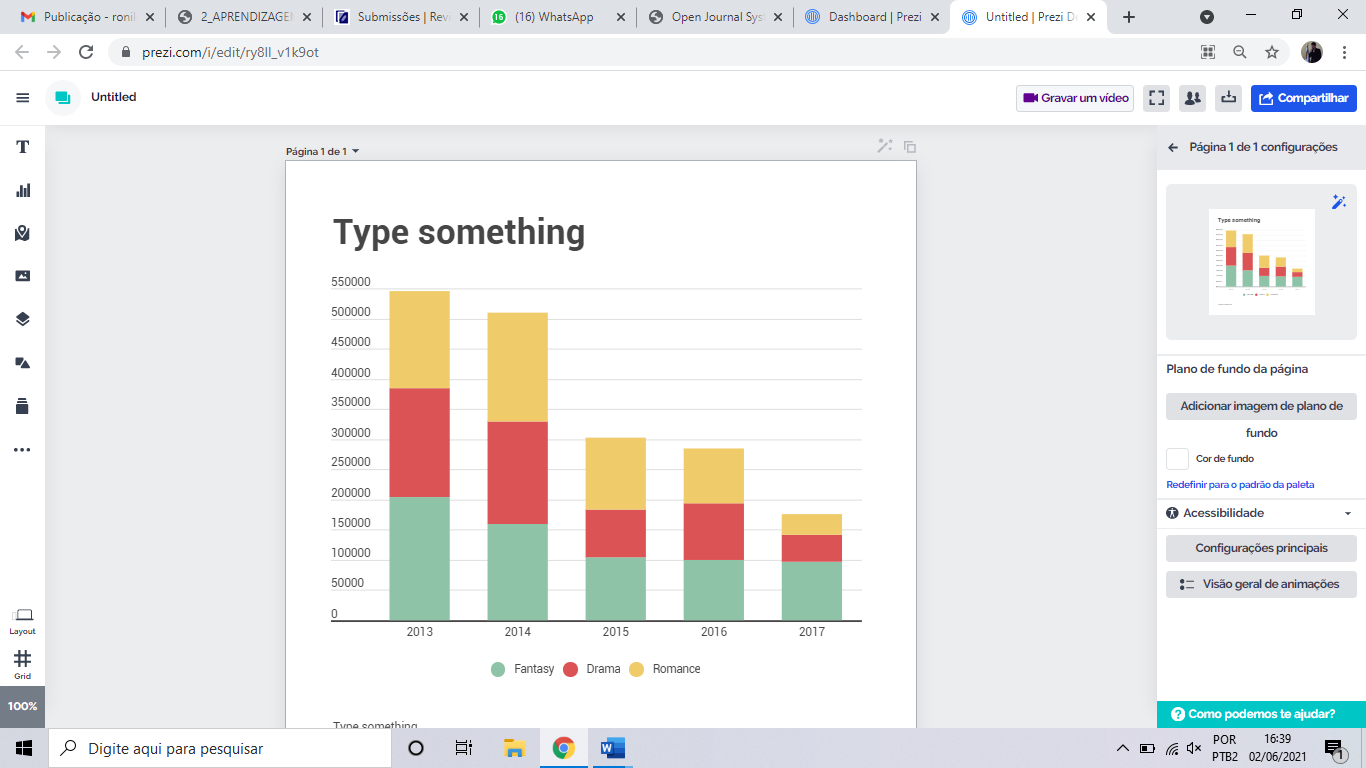 Fonte: Prezi.com (2021)Tabelas não devem apresentar linhas verticais secundárias.Tabela 1: Exemplo de modelo de tabela.Fonte: xxx (ano)Quadros devem ter suas laterais fechadasQuadro 1: Exemplo de modelo de quadro.Fonte: xxx (ano)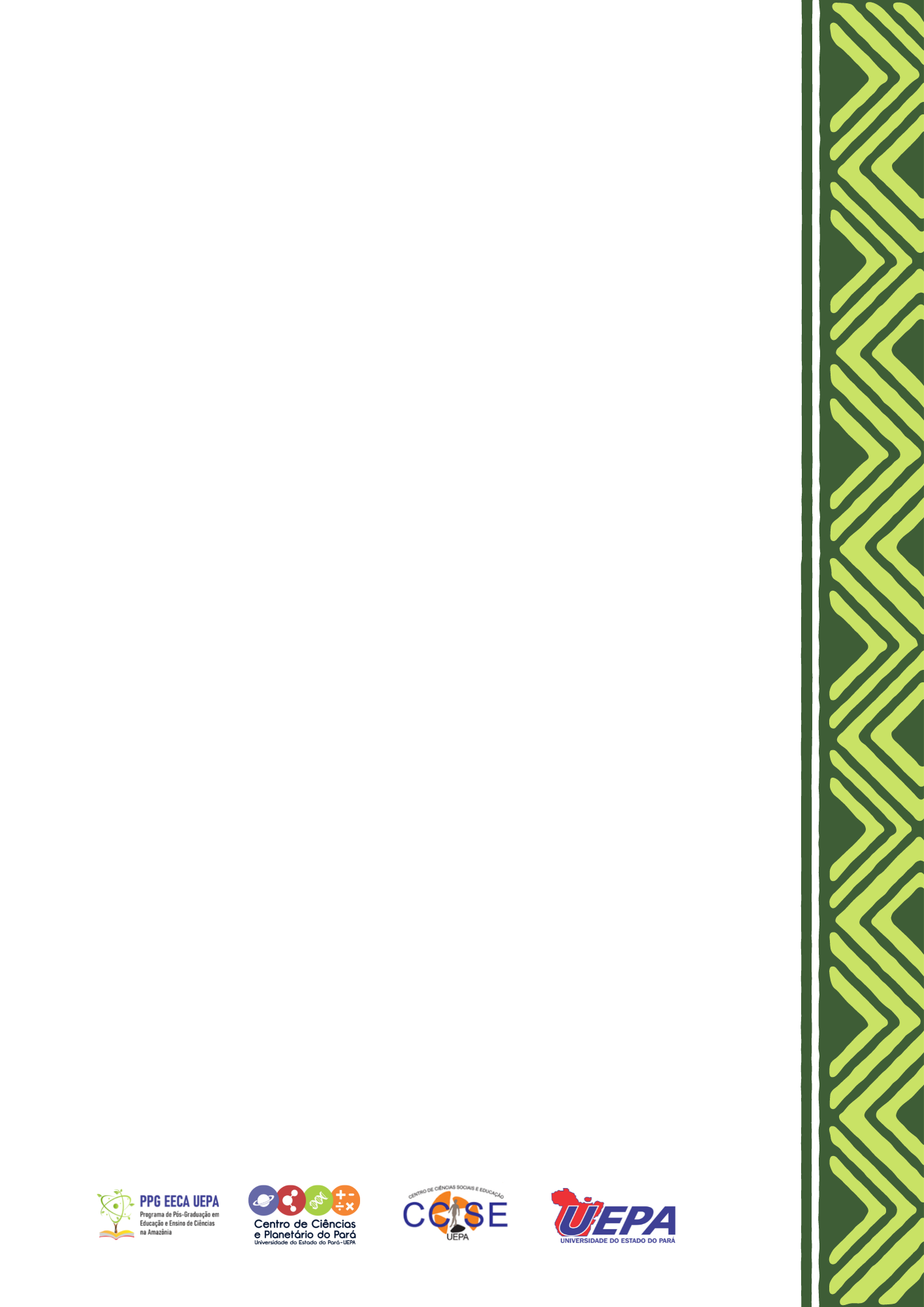 1 INTRODUÇÃO (Seção primeiro nível: caixa alta; Times New Roman, negrito; tamanho 12; 12 pts antes; 0 pts depois; justificado) .............................................................XX2 REFERENCIAL TEÓRICO (Seção primeiro nível: caixa alta; Times New Roman; negrito; tamanho 12; 12 pts antes; 0 pts depois; justificado) ........................................XX2.1 TÍTULO (Seção segundo nível: caixa alta; Times New Roman; sem negrito; tamanho 12; 6 pts antes; 0 pts depois; justificado) ..........................................................................  XX2.1.1 Subtítulo (Seção terceiro nível: caixa baixa; Times New Roman; tamanho 12; 0 pts antes; 6 pts depois; justificado) .....................................................................................  XX2.2 TÍTULO (Seção segundo nível) ..............................................................................XX3 PROCEDIMENTOS METODOLÓGICOS (Seção primeiro nível). .....................XX4 RESULTADO E DISCUSSÃO (Seção primeiro nível) ..........................................XX5 PRODUTO EDUCACIONAL (Seção primeiro nível) ..............................................XX6 CONCLUSÕES (Seção primeiro nível) ......................................................................XXREFERÊNCIAS (Seção primeiro nível) .......................................................................XXAPÊNDICES (Seção primeiro nível) ............................................................................XXANEXOS (Seção primeiro nível) ..................................................................................XXMARGEMMEDIDASuperior3 cmEsquerda (encadernação)3 cmInferior2 cmDireita (externa)2 cmTítuloTítuloTítuloTítuloColuna 1Coluna 2Coluna 3Linha 1XXXXXXXXXLinha 2XXXXXXXXXLinha 3XXXXXXXXXLinha 4XXXXXXXXXTítuloColuna 1Coluna 2Coluna 3Linha 1XXXXXXXXXLinha 2XXXXXXXXXLinha 3XXXXXXXXXLinha 4XXXXXXXXX